Министерство спорта Республики Саха (Якутия)ГБУ РС (Я) «Управление детско-юношеского спорта и подготовки спортивного резерва»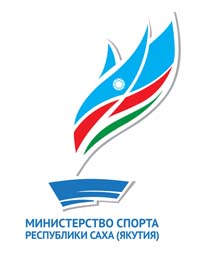 ИНФОРМАЦИОННОЕ ПИСЬМО судейского семинара и круглого стола на тему: «Перспективы развития тхэквондо на Дальневосточном федеральном округе»ГБУ РС (Я) «Управление детско-юношеского спорта и подготовки спортивного резерва» в рамках проведения II этапа VII летней Спартакиады учащихся России проводит в г. Якутске судейский семинар и круглый стол по теме: «Перспективы развития тхэквондо на Дальневосточном федеральном округе» Руководитель  – Александр Иванович Габышев к.п.н., начальник научного отдела ГБУ РС (Я) «УДЮСиПСР»Цель:Анализ перспективы развития тхэквондо на Дальневосточном федеральном округе в соответствии с тенденциями современных методик тренировки.Дата, время и место проведения: 11 апреля 2015 г., с 14:00 г. Якутск, СК «50 лет Победы», ул. Орджоникидзе, 28 Для участия в работе судейского семинар-практикума приглашаются тренеры по тхэквондо Республики Саха (Якутия), студенты физкультурных вузов, Якутского педагогического колледжа, Училища Олимпийского резерва, члены ОО «Федерация тхэквондо (ВТФ) Республики Саха (Якутия)», заинтересованные лица.По всем интересующим вопросам обращаться: г. Якутск ул. Лермонтова, 62/5 ГБУ РС (Я) «УДЮСиПСР» тел.: 40-25-16, эл. почта: nmo_123@mail.ru 8-914-270-74-14 Габышев Александр Иванович;8-924-660-99-10 Сивцев Гаврил Модестович.